“Slabo vreme ne obstaja. So samo različne vrste dobrega vremena.” 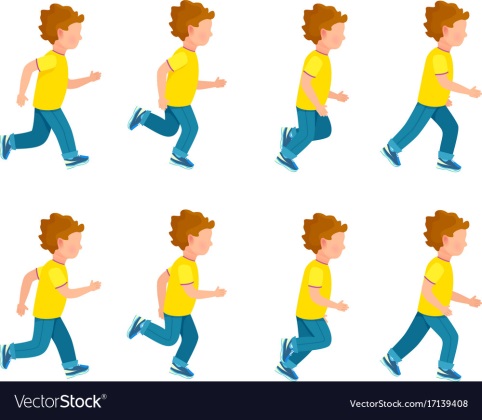 RAZGIBAJ SE, DA OSTANEŠ ZDRAVPetek, 15. 5. 2020eAktivnost 1:GIMNASTIČNE VAJE Z RUTO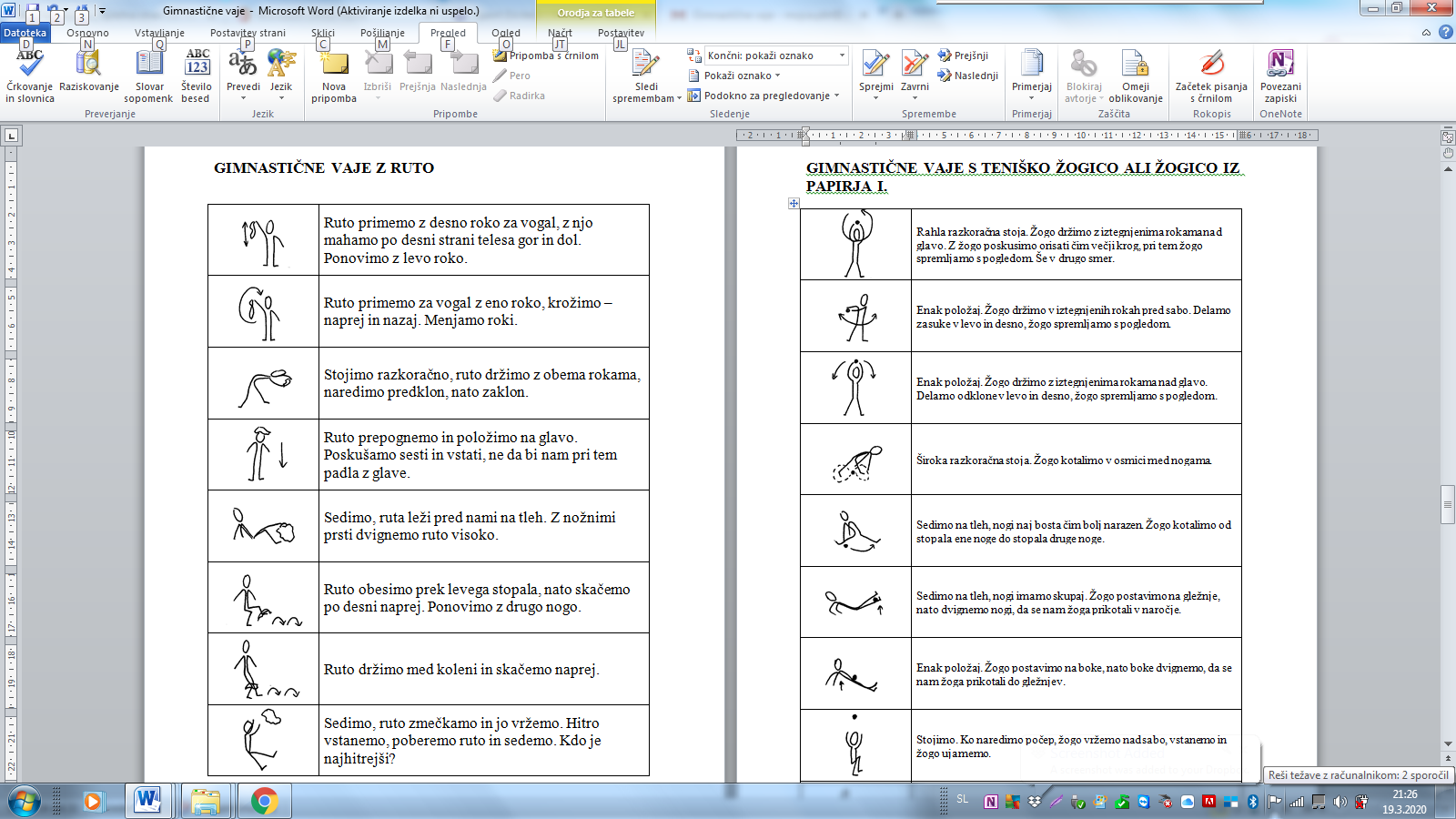 Aktivnost 2:ZAPLEŠIMO »BABY SHARK«https://www.youtube.com/watch?v=j8z7UjET1IsAktivnost 3:NAJPREJ POMAGAJTE SVOJIM STARŠEM PRI HIŠNIH OPRAVILIH, NATO JIH POVABITE V NARAVO NA SPREHOD. UŽIVAJTE!